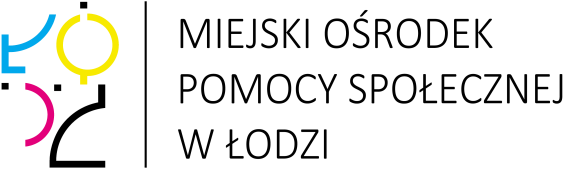 Punkty Pracy Socjalnej łódzkiego MOPS:dla Bałut oraz części Polesia: Punkt Pracy Socjalnej, ul. Wielkopolska 53, tel. (42) 640 71 61; (42) 640 70 24Punkt Pracy Socjalnej, ul. Marynarska 37, tel. (42) 640 60 29; (42) 640 62 05Punkt Pracy Socjalnej, ul. Sprinterów 11, tel. (42) 688 98 78; (42) 688 89 20Punkt Pracy Socjalnej, ul. Rybna 18, tel. (42) 640 63 07; (42) 640 63 37Punkt Pracy Socjalnej, ul. Tokarzewskiego 53, tel. (42) 654 28 70; (42) 656 35 07Punkt Pracy Socjalnej, ul. Olimpijska 7, tel. (42) 686 66 56dla Śródmieścia oraz Widzewa: Punkt Pracy Socjalnej, ul. 10 Lutego 7/9, tel. (42) 630 15 59Punkt Pracy Socjalnej, ul. Tramwajowa 21, tel. (42) 678 17 59; (42) 678 17 79Punkt Pracy Socjalnej, ul. Zbocze 2a, tel. (42) 679 29-26Punkt Pracy Socjalnej, al. Piłsudskiego 154, tel. (42) 630 12 52Punkt Pracy Socjalnej, ul. Sacharowa 21a, tel. (42) 672 09 51; (42) 677 15 58Punkt Pracy Socjalnej, ul. Senatorska 4, tel. (42) 683 37 55Punkt Pracy Socjalnej, ul. Dąbrowskiego 33, tel. (42) 647 02 22dla Górnej oraz części Polesia: Punkt Pracy Socjalnej, ul. Paderewskiego 47, tel. (42) 683 48 62; (42) 682 04 72Punkt Pracy Socjalnej, ul. Rzgowska 170, tel. (42) 645 93 70Punkt Pracy Socjalnej, ul. Tuwima 35, tel. (42) 637 03 81, (42) 637 07 20Dodatkowe informacje:Iwona Jędrzejczyk-Kaźmierczakrzecznik prasowy Miejskiego Ośrodka Pomocy Społecznej w Łodzie-mail: rzecznik@mops.lodz.pl tel. 662 146 054tel. (42) 685 43 83